乳幼児期の成長の記録４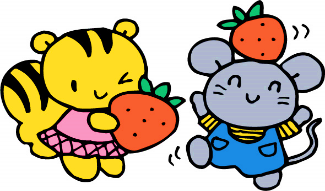 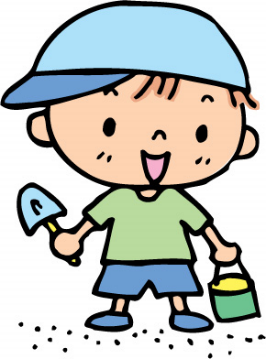 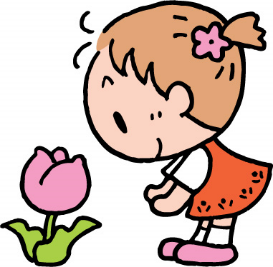 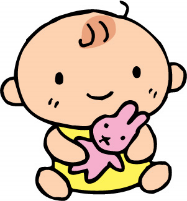 運動発達のようす運動発達のようす精神発達のようす精神発達のようす首がすわる　　　　歳　　か月目が合う歳　　か月寝返り歳　　か月あやすと笑う歳　　か月お座り歳　　か月人の顔を見て声を出す歳　　か月はいはい歳　　か月人見知りをする歳　　か月つかまり立ち歳　　か月親が指をさす方向を見る歳　　か月つたい歩き歳　　か月親のまねをする歳　　か月一人で歩く歳　　か月意味のある単語を話す歳　　か月走る歳　　か月二語文を話す歳　　か月一人で階段を上る・降りる歳　　か月ごっこ遊びをする歳　　か月ケンケンする歳　　か月要求を指でさして伝える歳　　か月自分の名字と名前は言える歳　　か月簡単な質問にことばで答える歳　　か月うんち・おしっこをトイレで教える歳　　か月